แบบข้อเสนอโครงการประเภท "ทุนนวัตกรรมเพื่อชุมชน"(โครงการใหม่)ชื่อโครงการ (การตั้งชื่อโครงการ ควรตั้งชื่อที่สื่อถึงเรื่องที่จะทำ เชื่อมโยงกับนวัตกรรมที่ใช้ในการส่งเสริมการประกอบอาชีพที่เป็นประโยชน์ โดยใช้คำที่กระชับ และชัดเจน).......................................................................................................................................................................................โครงการของท่านดำเนินการในการนวัตกรรมเพื่อพัฒนาอาชีพในด้านใด (โปรดระบุประเด็นหัวข้อที่เกี่ยวข้องกับโครงการมากที่สุด)การจัดการข้อมูล เช่น ข้อมูลการประกอบอาชีพระดับตำบล การซื้อสินค้าล่วงหน้า (Contract Farming)	การจัดจำหน่ายสินค้าเพื่อช่วยเหลือผู้ด้อยโอกาส และผู้มีรายได้น้อยการจ้างงานผู้ด้อยโอกาส และผู้มีรายได้น้อยการเข้าถึงการบริการด้านต่างๆ ของผู้ด้อยโอกาส การใช้เทคโนโลยีในการมีส่วนร่วมของผู้ด้อยโอกาสงบประมาณที่เสนอขอ (งบประมาณโครงการไม่เกิน 1,000,000 บาท).......................................................................................................................................................................................งบประมาณสมทบ		มี โปรดระบุ ...........................................................................................................ไม่มีข้อมูลองค์กรชื่อองค์กร		: .............................................................................................................................ที่อยู่องค์กร		: .............................................................................................................................ตำบล/แขวง		: ............................................................................................................................. อำเภอ/เขต		: ............................................................................................................................. จังหวัด			: ............................................................................................................................. รหัสไปรษณีย์		: ............................................................................................................................. หมายเลขโทรศัพท์	: .............................................................................................................................โทรสาร			: .............................................................................................................................Email			: .............................................................................................................................ข้อมูลผู้บริหารองค์กรชื่อ-นามสกุลหัวหน้าองค์กร: ............................................................................................................................ที่อยู่			: .............................................................................................................................ตำบล/แขวง		: ............................................................................................................................. อำเภอ/เขต		: ............................................................................................................................. จังหวัด			: ............................................................................................................................. รหัสไปรษณีย์		: ............................................................................................................................. โทรศัพท์มือถือ		: .............................................................................................................................Email			: .............................................................................................................................ผู้รับผิดชอบโครงการชื่อ-นามสกุล 	: ...........................................................................................................................................ที่อยู่		: ...........................................................................................................................................ตำบล/แขวง	: ........................................................................................................................................... อำเภอ/เขต	: ........................................................................................................................................... จังหวัด		: ........................................................................................................................................... รหัสไปรษณีย์	: ........................................................................................................................................... ตำแหน่ง		: ...........................................................................................................................................โทรศัพท์มือถือ	: ...........................................................................................................................................Line ID		: ...........................................................................................................................................Email		: ...........................................................................................................................................ลักษณะองค์กร7.1 องค์กรปกครองท้องถิ่นอบต.เทศบาลอื่นๆ โปรดระบุ .....................................................................7.2 สถาบันการศึกษาโปรดระบุ ........................................................................................................................................................รัฐเอกชนอื่นๆ โปรดระบุ .....................................................................7.3 หน่วยงานโปรดระบุ ........................................................................................................................................................รัฐเอกชนอื่นๆ โปรดระบุ .....................................................................7.4 กิจการเพื่อสังคม (Social Enterprise)7.5 องค์กรสาธารณประโยชน์/องค์กรไม่แสวงหาผลกำไร7.6 ศูนย์การเรียนรู้/ศูนย์ปราชญ์ชาวบ้าน7.7 องค์กรชุมชน (เช่น วิสาหกิจชุมชน กลุ่มสวัสดิการชุมชน กลุ่มสตรีแม่บ้าน กองทุนสวัสดิการชุมชน กองทุนหมู่บ้าน)โปรดระบุ ........................................................................................................................................................7.8 อื่น ๆ (โปรดระบุ)โปรดระบุ ........................................................................................................................................................พื้นที่หรือชุมชนที่ดำเนินโครงการ (โปรดให้ข้อมูลพื้นที่ในการดำเนินการ ระดับตำบล เทศบาล (กลุ่มหมู่บ้าน) และพื้นที่การเรียนรู้ เช่น ชุมชนออนไลน์ ทัณฑสถาน สถานที่ทางศาสนา กศน. หรือแหล่งเรียนรู้ชุมชน ค่ายทหาร หรือสหกรณ์ เป็นต้น)โดยดำเนินงานในพื้นที่จำนวน (แห่ง) ..............................................................................................................โปรดให้รายละเอียด กลุ่มเป้าหมาย (กรุณากรอกข้อมูลด้านล่างให้ครบถ้วนและ ระบบจะคำนวณกลุ่มเป้าหมายทั้งหมดอัตโนมัติ)กลุ่มเป้าหมายทั้งหมด (จำนวนขั้นต่ำ 50 คน ไม่เกิน 100 คน) .......................................................................มีกลุ่มเป้าหมายที่มีบุตรหรือธิดากำลังศึกษาอยู่ไม่เกินการศึกษาภาคบังคับหรือ ม. 3**มีไม่มีจำนวน (คน) .................................................................................................................................................................ในพื้นที่ .........................................................................................................................................................................(โปรดระบุกลุ่มเป้าหมาย เช่น แรงงานนอกระบบ ผู้ว่างงานทั้งในระดับบุคคล กลุ่ม และเครือข่าย และต้องการทักษะอาชีพเพิ่ม ระบุวิธีการคัดเลือกกลุ่มเป้าหมาย)9.1 แรงงานนอกระบบจำนวน (คน) ...................................................................................................................................................ในพื้นที่ ............................................................................................................................................................ค้าขาย/ธุรกิจส่วนตัวจำนวน (คน) ...........................................................................................................................เกษตรกรรมจำนวน (คน) ...........................................................................................................................บริการ (การโรงแรม ภัตตาคาร ท่องเที่ยว ฯลฯ)จำนวน (คน) ...........................................................................................................................อุตสาหกรรม (โรงงาน ภาคการผลิตและส่งออก ฯลฯ)จำนวน (คน) ...........................................................................................................................อื่นๆ โปรดระบุ ..................................... จำนวน (คน) ...........................................................................................................................9.2 ผู้ว่างงานจำนวน (คน) ...................................................................................................................................................ในพื้นที่ ............................................................................................................................................................9.3 ผู้สูงอายุจำนวน (คน) ...................................................................................................................................................ในพื้นที่ ............................................................................................................................................................9.4 ผู้พิการจำนวน (คน) ...................................................................................................................................................ในพื้นที่ ............................................................................................................................................................9.5 อื่นๆ โปรดระบุ 	.........................................................................................................................................................................(เช่น กลุ่มเครือข่ายการผลิตสินค้าเกษตร วิสาหกิจชุมชน สหกรณ์ชุมชนที่มีคุณสมบัติตามประกาศ กสศ.)จำนวน (คน) ...................................................................................................................................................ในพื้นที่ ............................................................................................................................................................*แรงงานนอกระบบ คือ ผู้ที่ทำงานแต่ไม่ได้รับความคุ้มครอง หรือไม่มีหลักประกันทางสังคมจากการทำงาน**หากมีการคัดเลือกกลุ่มเป้าหมายให้มีจำนวนกลุ่มเป้าหมายที่มีบุตรหรือธิดากำลังศึกษาอยู่ไม่เกินการศึกษาภาคบังคับหรือ ม. 3 ไม่น้อยกว่าร้อยละ 10 ของจำนวนที่ได้คัดเลือกทั้งหมดจะได้รับการพิจารณาเป็นกรณีพิเศษหน่วยงานของท่านมีข้อมูลสำรวจกลุ่มเป้าหมายและข้อมูลความต้องการพัฒนาทักษะอาชีพหรือไม่มีไม่มีแนบหลักฐาน (ประเภทไฟล์ PDF ขนาดไม่เกิน 2 MB): สามารถดาวน์โหลดเอกสารได้ที่นี่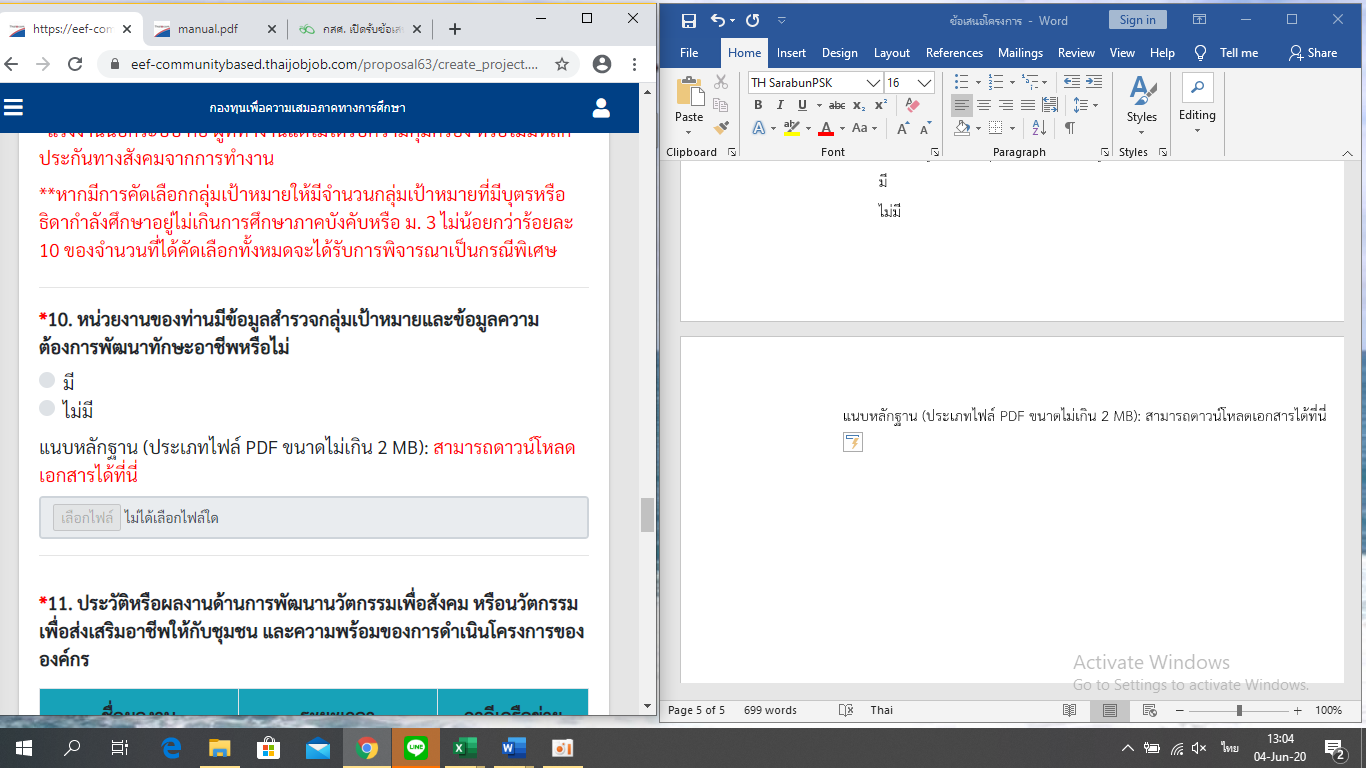 ประวัติหรือผลงานด้านการพัฒนานวัตกรรมเพื่อสังคม หรือนวัตกรรมเพื่อส่งเสริมอาชีพให้กับชุมชน และความพร้อมของการดำเนินโครงการขององค์กร (ตารางสามารถเพิ่มหัวข้อและขยายได้)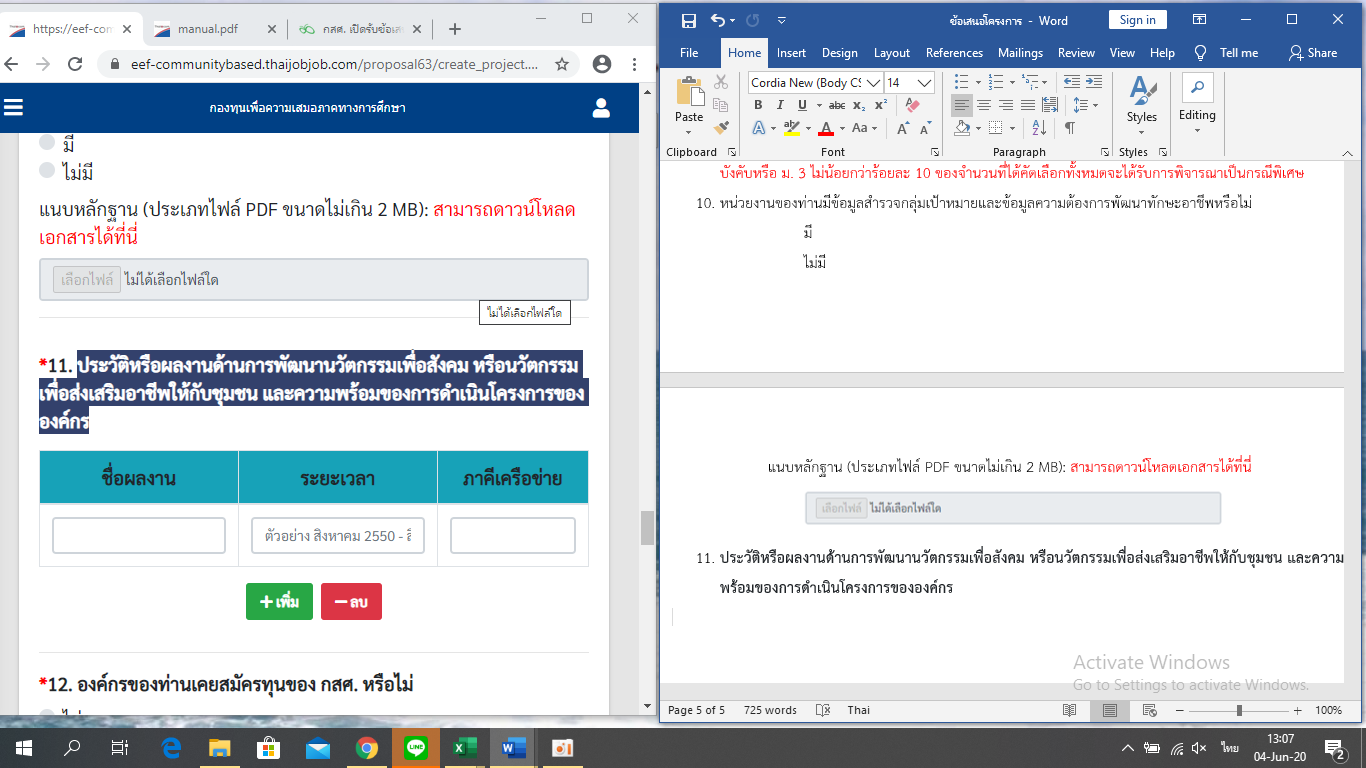 องค์กรของท่านเคยสมัครทุนของ กสศ. หรือไม่ไม่เคยเคยสมัครทุน กสศ.โปรดระบุ ..........................................................................................................................................องค์กรของท่านเคยรับทุนสนับสนุนของ กสศ. หรือไม่ไม่เคยรับทุน กสศ.เคยรับทุน กสศ.โปรดระบุชื่อโครงการ สำนักที่รับทุน และความสำเร็จของโครงการโดยย่อ (ตารางสามารถเพิ่มหัวข้อและขยายได้)ในกรณีที่โครงการที่ได้รับทุน จาก กสศ. ยังคงดำเนินการอยู่ องค์กรจะมีการจัดสรรทรัพยากรบุคคล การบริหารโครงการกำกับดูแลของโครงการที่เสนอใหม่ เพื่อให้บรรลุเป้าหมายที่กำหนดไว้ได้อย่างมีประสิทธิภาพอย่างไร……………………………………………………………………………………………………………………………………………..…………………………………ท่านทราบข่าวประชาสัมพันธ์ทุนพัฒนาอาชีพและนวัตกรรมที่ใช้ชุมชนเป็นฐานจากช่องทางใด (สามารถตอบได้มากกว่า 1 ข้อ)เว็บไซต์ของกสศ. (www.EEF.or.th)Facebookกสศ.ทุนพัฒนาอาชีพและนวัตกรรมที่ใช้ชุมชนเป็นฐาน     ภาคีเครือข่ายโปรดระบุ ..........................................................................................................................................สื่อสิ่งพิมพ์ เช่น หนังสือพิมพ์ / โปสเตอร์ / แผ่นพับ / คู่มือ / วารสาร / Infographicอินเตอร์เนตและสื่อสังคมออนไลน์ Website / Youtube / Line / Facebook / Twitter / นสพ.ออนไลน์ / กระทู้หน่วยงานของท่านมีสถานะเป็นนิติบุคคลหรือไม่มีไม่มี- อ่านรายละเอียดเพิ่มเติมเกี่ยวกับสถานะความเป็นนิติบุคคล (คลิกดาวน์โหลดไฟล์ที่นี่)- ในกรณีที่หน่วยงานของท่านไม่มีสถานะเป็นนิติบุคคล เมื่อได้รับทุนต้องมีเอกสารรับรองสถานะหน่วยงาน (คลิกดาวน์โหลดไฟล์ที่นี่)ยื่นข้อเสนอโครงการ     โดยหน่วยเสนอโครงการต้องยื่นเอกสาร 5 ชุด ดังนี้1. ข้อเสนอโครงการ (word)2. ข้อเสนอโครงการ (PDF)3. ประวัติส่วนตัวของผู้รับผิดชอบโครงการ4. คำรับรอง5. งบประมาณ (excel) ศึกษาคู่มืองบประมาณโครงการที่ได้รับจาก กสศ.*เอกสารแนบ*1. ข้อเสนอโครงการ (ประเภทไฟล์ Word ขนาดไม่เกิน 2 MB) สามารถดาวน์โหลดเอกสารได้ที่นี่*2. ข้อเสนอโครงการ (ประเภทไฟล์ Pdf ขนาดไม่เกิน 2 MB)*3. ประวัติส่วนตัวของผู้รับผิดชอบโครงการ (ประเภทไฟล์ Pdf ขนาดไม่เกิน 2 MB)*4. คำรับรอง (ประเภทไฟล์ Pdf หรือ Jpg ขนาดไม่เกิน 2 MB) สามารถดาวน์โหลดเอกสารได้ที่นี่*5. งบประมาณ (ประเภทไฟล์ Excel ขนาดไม่เกิน 2 MB) สามารถดาวน์โหลดเอกสารได้ที่นี่*โปรดยืนยันเพื่อขอรับการสนับสนุนทุน(1) ขอรับรองว่าข้อมูลที่อยู่ในแบบเสนอโครงการครั้งนี้เป็นจริงทุกประการ และยอมรับว่าหากมีการตรวจพบข้อความอันเป็นเท็จ โครงการจะไม่ได้รับการอนุมัติ(2) ขอรับรองว่าโครงการครั้งนี้ไม่ได้ทำขึ้นเพื่อขอรับการสนับสนุนงบประมาณจากรัฐ เอกชน หรือหน่วยงานอื่นใดในลักษณะรายการของบประมาณซ้ำซ้อน โครงการนี้เป็นโครงการที่จัดทำขึ้นเพื่อขอรับทุนจาก กสศ. เป็นการเฉพาะ(3) ขอรับรองว่าข้อเสนอโครงการไม่ได้เกิดจากการคัดลอก ดัดแปลง เอกสารที่เป็นลิขสิทธิ์ใดๆ อย่างไม่ถูกต้องตามกฎหมาย(4) ข้าพเจ้าได้ศึกษาแนวทางการสนับสนุนของ กสศ. แล้วโดยละเอียดและยินดีปฏิบัติตามโดยเคร่งครัด(5) ข้าพเจ้าได้ตรวจสอบความถูกต้อง ครบถ้วน ของเอกสารเพื่อนำส่งข้อเสนอโครงการตามรายการเอกสารด้านล่างอย่างครบถ้วนแล้วและเมื่อยื่นข้อเสนอโครงการแล้วจะไม่สามารถแก้ไขได้(6) ข้าพเจ้ายอมรับผลการพิจารณาโครงการของ กสศ. ถือเป็นที่สิ้นสุดหมู่บ้านตำบล/แขวงอำเภอ/เขตจังหวัดชื่อโครงการได้รับทุนจากสำนักฯ ของกสศ.งบประมาณรวมจำนวนกลุ่มเป้าหมายระยะโครงการความสำเร็จของโครงการโดยย่อ